  Lesson 13               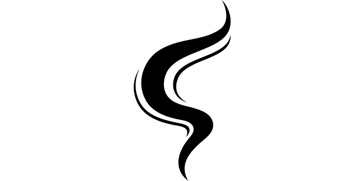   “Life is Hard to Grasp”  Ecclesiastes 8:1-17Life often resembles a challenging journey, full of unexpected twists and turns, like winding roads and puzzling obstacles that leave us feeling lost. We encounter situations that puzzle us, demanding wisdom to comprehend, navigate tough conversations, and make sound choices. In Ecclesiastes 8, Solomon offers counsel that underscores our urgent need for discernment and discretion. While Chapter 7 urged us to embrace life realistically, Chapter 8 calls us to navigate skillfully by embracing life discerningly.Discernment is Necessary to Navigate Life (v. 1).Wisdom helps someone 				 operate through life (v. 1a)Wisdom helps someone spread 			 in life (v. 1b).Other Notes: 																									Discernment is Necessary to Navigate Life’s Authorities (vs. 2-8).Consider how you interact with 				 (vs. 2-5a).Careful not to 				 them (v. 2a).Careful not to disrespect them (v. 2b).Careful not to 				 them (v. 3a).Careful not to contradict them (v. 3b).Careful not to 				 them (v. 4).Careful not to 				 them (v. 5a).Consider when and how you act (vs. 5b-6).Consider the 					 of authorities (vs. 7-8).They do not control the 				 (v. 7).They do not control 				 (v. 8a).They do not control war (v. 8b).They do not control 				 (v. 8c).Other Notes: 												Discernment is Necessary to Navigate Life’s Mysteries (vs. 9-15).You need discernment when the wicked 				 (vs. 9-11).Even though they 				 themselves.Even though they didn't deserve praise.Even though their 				 are corrupt.You need discernment when 				 is considered (vs. 12-13).You need discernment when fairness is considered (v. 14).You need discernment when 				 is considered (v. 15).Other Notes: 																									Discernment is Necessary to Navigate Life’s Findings (vs. 16-17).God's ways cannot be completely 				 out (v. 16).God's ways cannot be completely 				 (v. 17).Other Notes: 																									Prayer Scripture: 	14 How then shall they call on him in whom they have not believed? and how shall they believe in him of whom they have not heard? and how shall they hear without a preacher? 15 And how shall they preach, except they be sent?Romans 10:14-15aCollege Student of the Night: John BarfieldSophomore at PCCPrayer Requests:AcademicsWitness on campusSingle Focus/Cross Impact Requests:Cross Impact IUPUI, Purdue, Ball State, and UIndyPotential at IU, Marion, and ButlerSingle Focus (Connect, Grow, Serve)Sunday Soul-Winning EffortsSpecific Requests:Jack Elms, Kendall Elms, Jesiah Achenbach, and Max Garcia in military training/serviceJoseph LaPointe’s back and spiritJessica’s Unsaved friend in MormonismSarah’s family’s salvationAaron Bott and family- Soldier in Kuwait (Joe Forti’s friend)Ian’s unsaved familyJames as he recovers from his diabetic episode and financial implications (Hau’s friend)Karen’s (Elizabeth’s coworker) continued complications from her surgery months agoJessi Gold’s search for an internship.Pastor Jonah Scott (Andy’s friend in WI) still fighting the infection that caused sepsis. Lots of ups and downs right now.Announcements:Hannah Warren needs help on Saturday moving.Men’s softball league needs a few more players.College Student Welcome-Home event- May 17Midweek Connection Openers and Music ScheduleMidwest Young Adults Conference- June 1Order of Service for tonight:Opening Game: Announcements:Opener: AndySongs: Here Am I, Lord (on screen)I Will Follow- (on screen)Prayer: Message: Pastor Andy